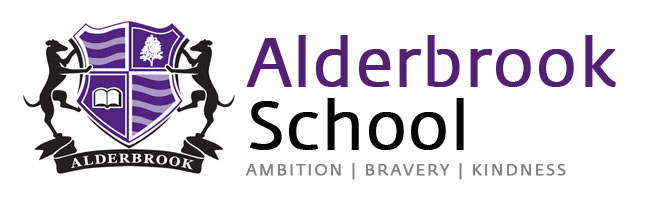 Exam Application Form – Autumn 2021Name____________________________________________________________DOB _____________________________________________________________Candidate Email Address _____________________________________________Contact Phone Number _______________________________________________6th Form/College attending 2021/22 (If applicable)__________________________*Access Arrangements requirements (e.g. reader, scribe) ____________________All subjects will be exam based only.  Non Exam Assessment/Coursework will not be included in the autumn season.Forms must be returned to the exams office (exams@alderbrook.solihull.sch.uk) by the following dates to enable entries to be made by the exam board deadline.A Level – 3rd September 2021GCSE – 17th September 2021Once entries have been made you will be contacted with a confirmation email, plus date of exams etc.Parents Signature_________________________________________Student Signature_________________________________________Date____________________________________________________*Students must have been assessed by Mrs Brown and arrangements were in place for summer 2021 season. For Exams office use onlySubjectTier of Entry, H or F – if applicableExam BoardExam CodeEntry MadeStudent emailed confirmation6th Form/College informed – if applicableTimetable issuedStudent emailed results6th Form/College informed of results –if applicable